Оригами в интерьереПредлагаемая дополнительная краткосрочная образовательная программа имеет творческо-практическую направленность, которая является важным направлением в развитии и воспитании подрастающего поколения.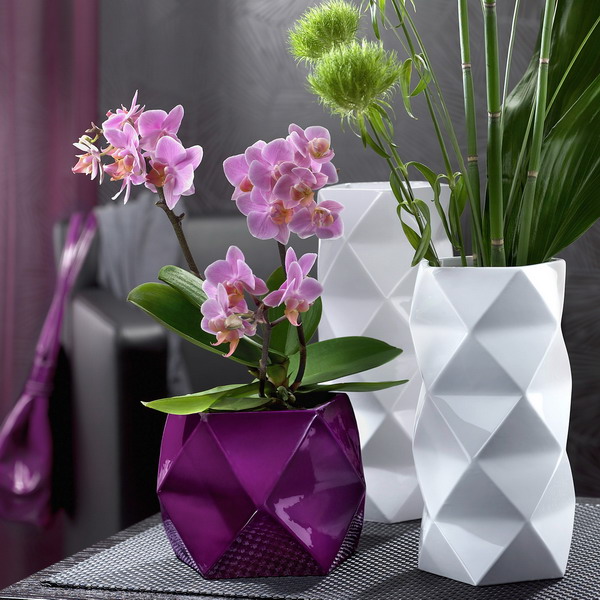 Программа предлагает развитие ребенка в самых различных направлениях: конструкторское мышление, художественно-эстетический вкус, образное и пространственное мышление. Все это необходимо современному человеку, чтобы осознать себя гармонично развитой личностью. Педагог: ПроценкоНаталия  ВикторовнаВозраст  воспитанников:7-14  лет.Наш адрес:Краснодарский край, Северский район,пгт. Черноморский,ул. Дзержинского, 22тел. 8(918)3321914наш сайт:www.Chernomor35.ksdk.ruМУНИЦИПАЛЬНОЕ АВТОНОМНОЕ УЧРЕЖДЕНИЕ ДОПОЛНИТЕЛЬНОГО ОБРАЗОВАНИЯ «ЦЕНТР РАЗВИТИЯ ТВОРЧЕСТВА ДЕТЕЙ И ЮНОШЕСТВА»ПГТ. ЧЕРНОМОРСКИЙМО СЕВЕРСКИЙ РАЙОНобъединение«Оригами в интерьере»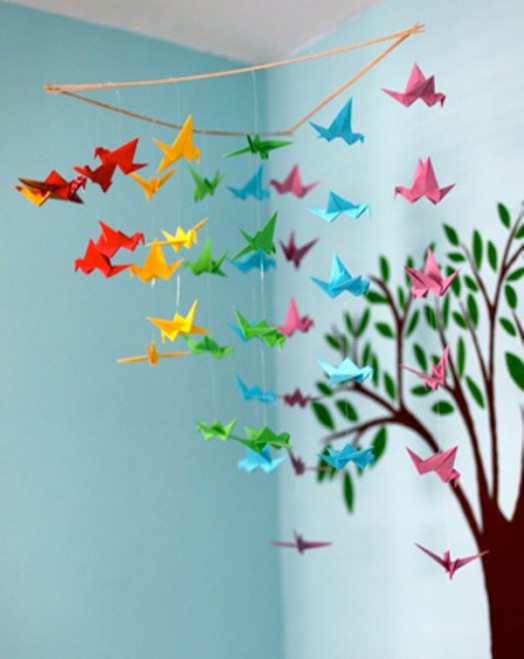 Искусство оригами прочно удерживает первенство в популярности различных техник работы с бумагой. Создание фигурок из обычного бумажного листа – занятие увлекательное и не требующее специальной подготовки. 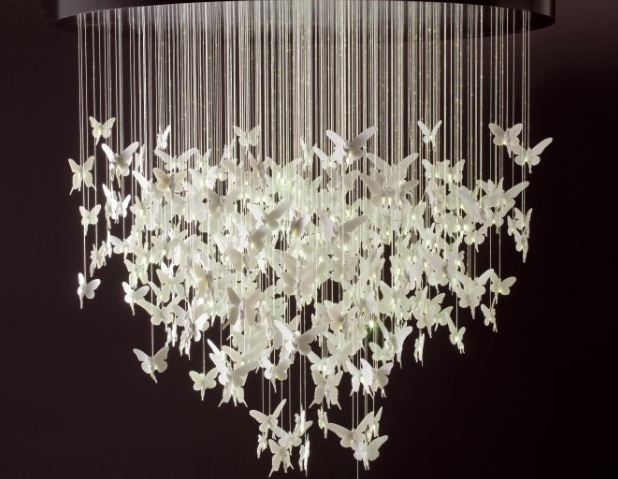 На сегодняшний день современные дизайнеры с удовольствием работают с оригами. Бумажные аксессуары как нельзя лучше подходят в качестве экодизайна. Практика показывает, что такой массово популярный и недорогой материал как бумага способен творить чудеса.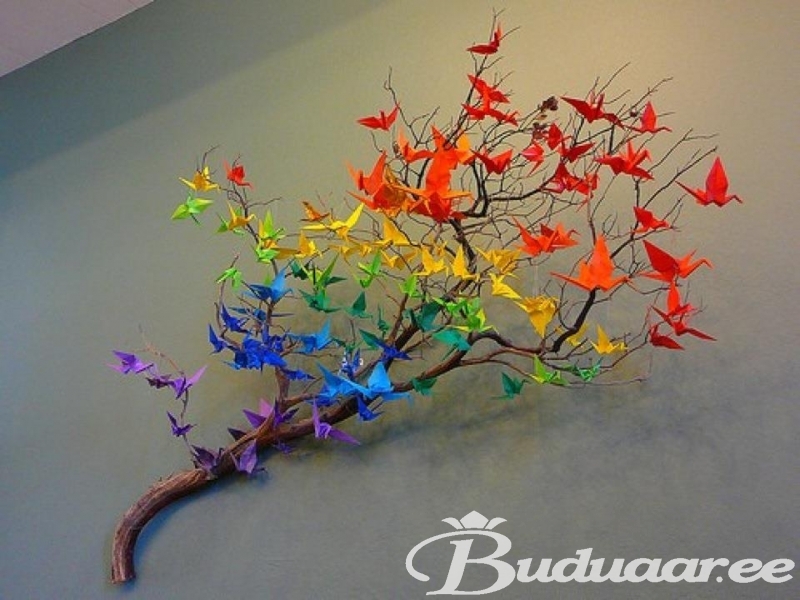 Научиться правильно и со вкусом оформлять свой дом должен каждый человек. Люди всегда стремились не только построить жилище, защищающее их от внешнего мира, но и украсить его, сделать не похожим на другие. Это позволит создать уют, что очень важно в жизни. 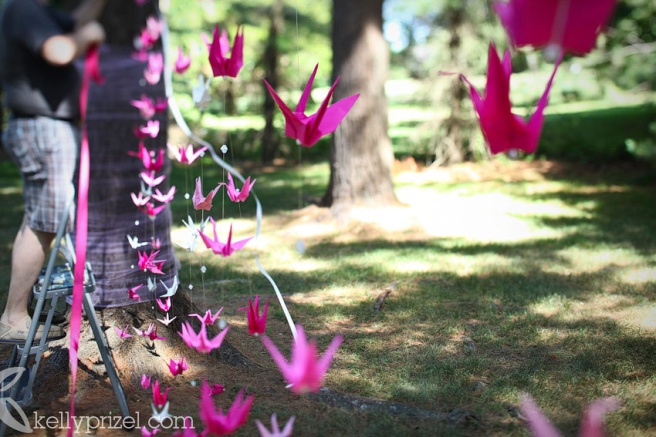 Стремление сделать своё жилище красивым, комфортабельным, удобным, приятным для жизни находит свое отражение не только в обеспечении функциональных удобств, необходимых для жизнедеятельности семьи, но и в эстетическом преобразовании своего быта, индивидуализации интерьера, создании неповторимой атмосферы уюта домашнего очага.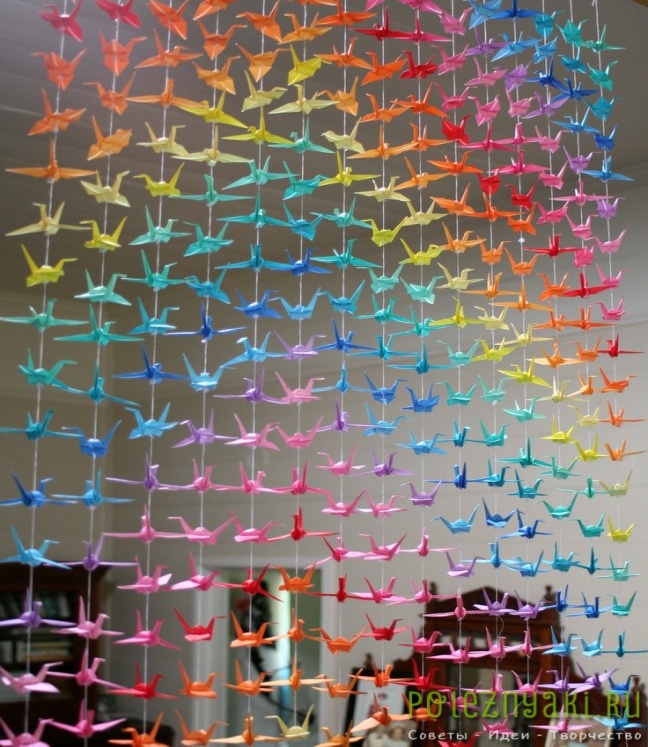 